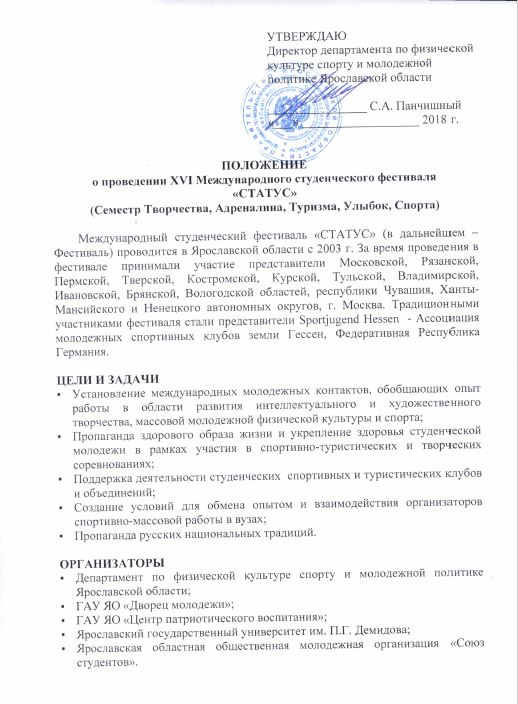 ВРЕМЯ  И  МЕСТО  ПРОВЕДЕНИЯФестиваль проводится с 28 по 30 сентября 2018 г. на территории Ярославской области (конкретная база проведения определяется по итогам конкурсных процедур). Заезд участников Фестиваля с 15.00 до 16.30 28 сентября, торжественное Открытие Фестиваля в 18.00. Отъезд участников в 16.00 30 сентября.УЧАСТНИКИВ фестивале принимают участие команды, состоящие исключительно из студентов вузов Ярославской области, Российской Федерации, стран ближнего и дальнего зарубежья. В состав команды могут входить только представители вуза, направившего заявку. В случае формирования сборной студенческой команды, заявка направляется от лица  органов исполнительной власти, представляемого региона, или от лица представляемой общественной организации. Количественный состав команды должен быть не менее 12 человек 
(7 юношей и 5 девушек) и руководитель команды (может не являться студентом или работником вуз).УСЛОВИЯ  УЧАСТИЯДля участия в Фестивале необходимо в срок до 14 сентября 2018 г. подать предварительную заявку на участие в департамент по физической культуре, спорту и молодежной политике Ярославской области  по адресу 150014, 
г. Ярославль, ул. Свободы, 62, каб. 206 или на адрес электронной почты molodezh76@yandex.ru (скан заявки с печатью и подписью).Именная заявка по форме (приложение 1), заверенная руководителем учебного заведения и врачом подается в организационный комитет Фестиваля по прибытии команды на место соревнований.Команда должна иметь единообразную спортивную форму, спортивную обувь, флаг представляемых страны или региона (вуза), табличку с эмблемой и названием команды. ФИНАНСОВЫЕ  УСЛОВИЯРасходы по организации и проведению Фестиваля, награждению победителей несет департамент по физической культуре спорту и делам молодежи Ярославской области. Расходы на питание, проживание и проезд участников до места проведения фестиваля несут командирующие  организации.   Для    команд    из    других   регионов  от г. Ярославля до места проведения фестиваля и обратно будет организован трансфер. Стоимость 3-х разового питания и проживания составляет  1700 руб. в сутки. Финансовые расчеты участников производятся с партнером Международного студенческого фестиваля «СТАТУС» - Обществом с ограниченной ответственностью «Группа Компаний «Фреш» (ООО «ГК «Фреш»). Контактное лицо: Оксана Александровна – телефон 8-906-636-99-56. (форма договора – приложение 2). Финансовые расчеты могут производиться в наличной или безналичной форме – по согласованию с фирмой.Организационный взнос не предусматривается.РУКОВОДСТВО  ПРОВЕДЕНИЕМ  СОРЕВНОВАНИЙОбщее руководство подготовкой и проведением Фестиваля осуществляет департамент по физической культуре, спорту и молодежной политике Ярославской области. Непосредственное проведение соревнований и конкурсов возлагается на организационный комитет фестиваля, который утверждает Главную судейскую коллегию.ВИДЫ  И  УСЛОВИЯ  СОРЕВНОВАНИЙ	В рамках проведения Фестиваля организуются соревнования и конкурсы по следующим направлениям:Спортивные виды,Туристические виды,Творческие виды,Интеллектуальные виды.С правилами конкурсных видов можно подробно ознакомиться на Официальной странице Фестиваля в социальной сети «ВКонтакте» https://vk.com/happystatusfestival  с 01.09.2018.Предварительную подготовку предполагает творческий вид «Визитная карточка команды» (творческое выступление до 5 минут). Градация – 0,5.При использовании в творческих конкурсах мультимедийной техники принимаются следующие форматы аудио и видеофайлов:формат видеопрезентаций: PowerPoint, DVD-фильмы, mpeg4, avi;формат звуковых файлов: mp3.Организационный комитет оставляет за собой право внесение изменений в перечень конкурсных видов, за исключением предполагающих предварительную подготовку. ШТРАФНЫЕ БАЛЛЫ И ИХ УЧЕТ	В ходе проведения Фестиваля команде могут назначаться штрафные баллы. Перечень нарушений, размер штрафных баллов за конкретные нарушения и способы их учета утверждаются на первом сборе капитанов. 	Назначить штрафные баллы команде может любой член организационного комитета Фестиваля с уведомлением капитана команды и разъяснением причины назначения штрафа. В случае несогласия со штрафом капитан команды имеет право подать письменную апелляцию, рассмотрение которой и принятие решения осуществляется Главным судьей.	В исключительных случаях организационным комитетом может быть принято решение о приостановлении участия команды в Фестивале и/или дальнейшей дисквалификации команды. В подобной ситуации затраты, понесенные направляющей стороной, не возмещаются. В случае асоциального поведения членов команды, нарушения действующего законодательства РФ к решению вопроса подключаются представители правоохранительных органов.ПОДВЕДЕНИЕ  ИТОГОВ  И  НАГРАЖДЕНИЕОбщекомандные результаты подводятся по сумме мест-баллов, занятых (набранных) командой. Команды, занявшие призовые места в отдельных видах программы и общем зачете, награждаются грамотами и ценными призами. В спортивных соревнованиях, проходящих по олимпийской системе, баллы распределяются по следующему принципу, например: максимальная оценка – 10 баллов, градация – 0,4. 1 место – 10 баллов; . – 9,6; . – 9,2; . – 8,8; . – 8,4 и т.д.В случае возникновения спорных вопросов, апелляций или протестов общего характера, капитан команды имеет право подать письменную апелляцию, рассмотрением и принятием решений по которой, занимается организационный комитет.Телефоны для справок: т/ф. (4852) 30-22-61,                                             (4852) 400-261 – Донецкая Татьяна Витальевна,                                            (4852) 730-544 – Ясюченя Елисей Валерьевич.  Приложение 1УТВЕРЖДАЮ(руководитель вуза)_______________  ___________      (Подпись)                      ФИО(Дата)ЗАЯВКАна участие в Международном студенческом фестивале «СТАТУС»от __________________________________________________________(полное наименование учебного заведения)	Всего допущено к соревнованиям ________ человек________________________________________ подпись врача и печать медицинского учрежденияРуководитель команды ________________________________________________ (Ф.И.О. полностью, должность)Дата, печать учрежденияПримечание. Каждый участник команды должен иметь при себе паспорт и студенческий билет.Приложение 2ДОГОВОР № возмездного оказания услугг. Ярославль                                                                       « ____» сентября 2018 г.Общество с ограниченной ответственностью «Группа Компаний «Фреш», именуемое в дальнейшем «Исполнитель», в лице генерального директора Кудрявцевой Оксаны Александровны, действующего на основании Устава, с одной стороны, и ____________________________________ в лице ______________, действующего на основании _______________, именуемое в дальнейшем «Заказчик», с другой стороны, заключили настоящий договор о нижеследующем:ПРЕДМЕТ ДОГОВОРА1.1 «Исполнитель» обязуется по заданию «Заказчика» оказать, а «Заказчик» обязуется оплатить услуги по  обеспечению участия в Международном студенческом фестивале «СТАТУС» (далее – Мероприятие), проводимого с 28.09.2018 года по 30.09.2018 года на базе _______________.1.2. «Исполнитель» обеспечивает «Заказчика» комплексом услуг по участию в Мероприятии, в том числе: - размещение и проживание; - трехразовое питание.1.3. Указанные в п.п. 1.1. и 1.2. услуги «Исполнитель» обеспечивает представителю «Заказчика» в период с 28.09.2018 года по 30.09.2018 года по факту внесения частичной предоплаты.2. СТОИМОСТЬ УСЛУГ И ПОРЯДОК РАСЧЕТОВ2.1. За оказываемые «Исполнителем» услуги «Заказчик»  оплачивает взнос в размере 3400 (Три тысячи четыреста) рублей с одного участника. (НДС не облагается) 2.2. Оплата по настоящему Договору производится безналичным платежом на основании счета, выставленного «Исполнителем» в следующем порядке: в течение пяти банковский дней после заключения Договора Исполнителю выплачивается аванс в размере 30 (тридцати) процентов от цены Договора, оставшаяся сумма выплачивается в течение 10 банковских дней после подписания сторонами акта оказанных услуг.3.ПОРЯДОК СДАЧИ И ПРИЕМКИ УСЛУГ3.1. В срок до 20 сентября 2018 года или в момент регистрации на «Мероприятии» «Заказчик» представляет «Исполнителю» подписанные со стороны «Заказчика» экземпляр данного договора и копию платежного поручения с банковской отметкой об оплате организационного взноса.3.2. «Исполнитель» во время проведения «Мероприятия» передает «Заказчику» акт о приемке работ (услуг) по данному договору.3.2. «Заказчик» в течение 5 дней со дня получения акта о приемке работ (услуг) обязан направить «Исполнителю» подписанный экземпляр акта или мотивированный отказ от приемки работ.4. ОТВЕТСТВЕННОСТЬ СТОРОН4.1. Ответственность сторон определяется в соответствии с законодательством Российской Федерации.5. ОБСТОЯТЕЛЬСТВА НЕПРЕОДОЛИМОЙ СИЛЫ5.1. Ни одна сторона не несет ответственности перед другой стороной за невыполнение обязательств, обусловленное обстоятельствами, возникшими помимо воли и желания сторон и которые нельзя предвидеть или избежать, включая объявленную или фактическую войну, гражданские волнения, эпидемии, блокаду, землетрясения, наводнения и другие стихийные бедствия.5.2. Документ, выданный соответствующим компетентным органом, является достаточным подтверждением наличия и продолжительности действия непреодолимой силы.5.3. Сторона, которая не исполняет своего обязательства вследствие непреодолимой силы, должна немедленно известить другую сторону о препятствии и его влиянии на исполнение обязательств по договору.6. ПОРЯДОК РАЗРЕШЕНИЯ СПОРОВ6.1. Все споры и разногласия по настоящему договору будут разрешаться Арбитражным судом Ярославской области в соответствии с действующим   законодательством РФ и настоящим договором.7. ПОРЯДОК ИЗМЕНЕНИЯ И РАСТОРЖЕНИЯ ДОГОВОРА7.1. Любые изменения и дополнения к настоящему договору имеют силу только в том случае, если они оформлены в письменном виде и подписаны сторонами.7.2. Расторжение договора может иметь место по соглашению сторон, либо по решению суда по основаниям, предусмотренным гражданским законодательством Российской Федерации.7.3. В случае расторжения договора по вине Исполнителя, последний возмещает Заказчику все убытки, связанные с таким расторжением.7.4. Сторона, решившая расторгнуть настоящий договор, должна направить письменное уведомление о намерении расторгнуть настоящий договор другой стороне не позднее, чем за 10 дней до предполагаемого дня расторжения настоящего договора.7.5. При расторжении договора по соглашению сторон, договор считается расторгнутым с момента подписания соглашения о расторжении.8. ПРОЧИЕ УСЛОВИЯ8.1. Настоящий договор действует с момента его подписания и до полного выполнения взятых на себя обязательств сторонами. 8.2. В случае изменения у какой-либо из сторон местонахождения, наименования, банковских реквизитов, она обязана в течение 10 (десяти) дней письменно известить об этом другую сторону, причем в письме необходимо указать, что оно является неотъемлемой частью настоящего договора.8.3 Настоящий договор составлен в двух экземплярах, имеющих одинаковую юридическую силу, по одному для каждой из сторон.8.7. Вопросы, не урегулированные настоящим договором, разрешаются по соглашению сторон в соответствии с действующим законодательством Российской Федерации.9. ЮРИДИЧЕСКИЕ АДРЕСА, РЕКВИЗИТЫ И ПОДПИСИ СТОРОН№Фамилия, имя, отчество (полностью)Дата рождения(число, месяц, год)Курс, факультетДопуск врача к соревнованиямПодпись врача и печать (на каждой строчке)1.2.3.4.5.6.7.8.9.10.ИсполнительООО «ГК «Фреш»Адрес места нахождения: Россия, 150040, г. Ярославль, пр-кт Октября, д. 34/21, оф.36Почтовый адрес: Россия, 150040, г. Ярославль, пр-кт Октября, д. 34/21, оф.36Телефон: +7 (906) 636-99-56, (4852) 33-01-50Электронная почта: oxana_yaroslavl@mail.ru  ИНН/КПП 7604276974/760401001р/с 40702810902910002576в АО «АЛЬФА БАНК»К/С 30101810200000000593БИК 044525593  Генеральный директор_________________ Кудрявцева О. А.МП   Заказчик_________________________________________________________________________________________________________________________________________________________________________________________________________________________________________________________________________________________________________________________________(_________________)